Repetition:Lektionsplan Personbil kat. BSlotshavens Køreskole ApsSlotshaven 2, 4300 Holbæk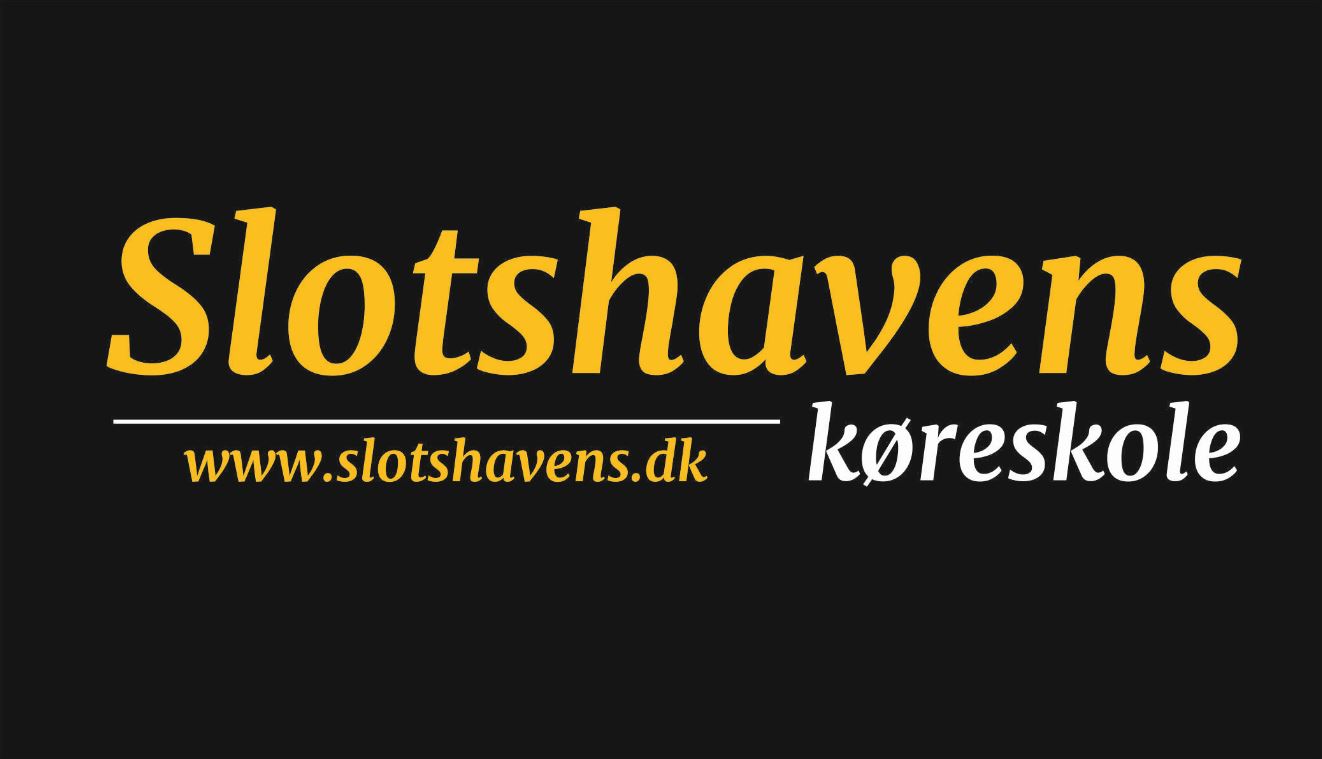 Denne lektionsplan SKAL medbringes til teoretisk og praktisk prøve.FØLGENDE LÆRERE HAR UNDERVIST:	     UNDERSKRIFT:Minimumskravet til køreundervisning er 29 teorilektioner á 45 min samt flg. praktiske lektioner:4 lek. á 45 min. på manøvrebane. 4 lek. á 45 min på køreteknisk anlæg. 16 lek. á 45 min på vej.Undervisningen skal minimum strække sig over 14 dage.Det er elevens individuelle forhold og formåen der er afgørende for, hvor mange lektioner,udover lovgivningens mindstekrav der er behov for før teoretisk og praktisk prøvePauser i undervisningen på mere end 3 måneder betyder, at undervisningen skal starte forfraTeoriundervisningen foregår som følg; Modul 1, 8 og 9 afvikles som ren holdningsbearbejdende klasseundervisning. Modul 2 – 7 afvikles med holdningbearbejdende klasseundervisning, suppleret med IT-baseret undervisning. Dato:Lektion:Antal min.:Elev:Lærer:Elev Navn:Elev Navn:Elev Navn:Adresse:Adresse:Adresse:Postnr. By.Postnr. By.Postnr. By.Telefon:Start:Slut:Modul 9                                                                                                              (2x45 minutter)                      Modul 8                                                                                                              (3x45 minutter)                      Modul 6                                                                                                             (3 x 45 minutter)                    Modul 7                                                                                                             (3 x 45 minutter)                    Modul 1                                                                                                            (4x45 minutter)                            Modul 2.                                                                                                              (4x45 minutter)                           Modul 3                                                                                                               (4x45 minutter)Modul 4.                                                                                                             (4x45 minutter)Modul 5                                                                                                               (4x45 minutter)                      